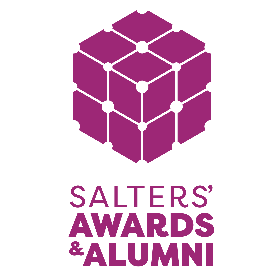 The Salters’ Institute Centenary Awards are for chemists and chemical engineers in industry. The purpose of the Awards is to recognise and support individuals who are starting out in their career and who have the potential to make an outstanding long-term contribution to industries that use or are related to chemistry and chemical engineering.   The Awards are an important part of the Institute’s programme of activities and support its mission to promote the practical applications of chemistry at all levels. Award winners will be asked to join the Salters’ Alumni Network and participate in the Institute’s educational outreach, activities and events alongside previous winners. Up to 4 Awards, each of £1,000 will be made to candidates who:  Should be working in the chemical or allied industries in the UKHave between 3-5 years in industry Have a degree in either chemistry or chemical engineering at Bachelors/Masters/Postgraduate levelPlease ensure to send your nomination form and C.V.to awards@salters.org by Monday 4 April 2022. Thank you to Nominees and Nominators for taking the time to complete this application form and supporting statement.Nominee’s DetailsPhoto (JPEG to upload) Title: Full name:  Pronouns: 
Email: 
Phone:  
Date of birth:  
Nationality: Work Address: Address for correspondence (if different): 
Degree(s) - Please list all degrees University: 
University course:  
Type and classification of degree:  
Years of graduation for all degrees: Current Occupation
Job title: Employer: Years of employment at current organisation: Past job titles at your current employers: NOMINEE’S SUPPORTING QUESTIONNAIREPlease complete the following questions to support your application. Each question has a maximum of 200 words. 
Please summarise your current role and key areas of responsibility.  Why did you want to work in the chemical industry?  What are your long-term aspirations within the chemical industry? Where do you specifically see yourself contributing to addressing the challenges the industry is currently facing?Please summarise your outside interests and/or any areas of responsibility within your wider community beyond work.  Please include any other further information you feel would favourably support your application.NOMINATOR’S SUPPORTING STATEMENTNominee’s full name: 	
Nominee’s email:  Industrial Site Manager/Head of Department’s title: Industrial Site Manager/Head of Department’s full name:  Industrial Site Manager/Head of Department’s pronouns: 
Job Title:  Company/Organisation:Company/organisation address: Email:  
Phone:  

You are asked to write in confidence about your nominee. Why have you chosen to support this individual? Why do you feel that they have potential to make an outstanding long-term contribution in industry in the future? Please give specific examples of your nominee’s leadership potential to strengthen your supporting statement. (Maximum 500 words)
